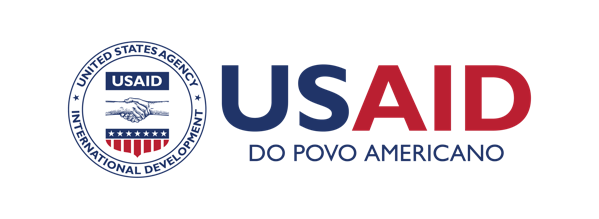 Como observar interações cuidador-criança – GanaTranscrição do vídeo em portuguêsNarradorEste vídeo demonstra interações de cuidados responsivos entre um cuidador e uma criança no Gana. Os 3 cenários usam uma abordagem de pausa e reflexão. Recomendamos que pare o vídeo depois de cada pergunta para refletir e, a seguir, pode retomar o vídeo.Bebé de 3 meses interage enquanto mãe lava a roupaO que observou na interação entre a mãe e a bebé? Vamos ver novamente. A mãe colocou a sua bebé num lugar seguro perto de si enquanto lavava a roupa – facilitando a comunicação e o contacto visual com a bebé. O que está a bebé a dizer com as mãos? Vamos ver outra vez. A bebé mostra que tem fome ao colocar o seu punho na boca e lamber a mão. O que está o bebé a dizer agora? Agora, a bebé está a chorar de fome. A mãe responde aos sinais de fome da sua bebé ao levá-la ao colo para a alimentar. A mãe colocou a sua bebé num lugar seguro perto de si enquanto lavava a roupa – facilitando a comunicação e o contacto visual com a bebé.Bebé de 5 meses sonolentoO que observou nas expressões faciais da mãe e do bebé? Vamos ver novamente. A mãe olha para o bebé e sorri. O bebé olha para a mãe. Eles criam um vínculo durante a amamentação. O que diz a expressão facial do bebé? A mãe reage? Vamos voltar novamente. A mãe interage com o seu bebé, que acabou de ser amamentado e quer brincar. A mãe segura o bebé ao nível dos olhos, emite sons e sorri-lhe. O bebé sorri, divertindo-se com a interação, enquanto a mãe continua a brincar. O que significam os sons e gestos que o bebé faz? Veja novamente. O bebé boceja, demonstrando que está cansado. Agora está agitado e chora. Ele parece triste. O que está o bebé a dizer agora? A mãe reage? O que ela poderia ter feito? O bebé mostra sinais de sonolência. Ele olha para o lado e esfrega os olhos. A mãe não responde aos sinais – ela continua a tentar que o bebé se interesse pela brincadeira. Ao invés disso, ela poderia ter ajudado o bebé a adormecer. O que observou na interação entre a mãe e o bebé? O que está o bebé a dizer agora? O bebé continua agitado. A mãe tenta amamentá-lo, mas ele se afasta. Ele mostra que não tem fome e que quer dormir. Ele esfrega os olhos novamente. Agora, o que observa na interação entre a mãe e o bebé? A mãe reage agora aos sinais de sonolência do seu bebé. Ela embala-o no seu ombro e balança os pés no ritmo – mostrando uma forma de adormecer um bebé.Bebé de 9 meses comunica com a sua mãe enquanto brincam num troncoO que observou na interação entre a mãe e a bebé? Vamos ver novamente. A mãe e a bebé estão a interagir alternadamente. A mãe emite sons e a bebé sorri. A bebé vira a cabeça, desviando a sua atenção para o tronco. A mãe reage ao ajudá-la a andar até ao tronco. O que observou na comunicação entre a mãe e a bebé? Vamos ver novamente. A bebé emite um som e a mãe responde com o mesmo som. Esta mímica encoraja a bebé a continuar a balbuciar de forma alternada. Isto estimula a comunicação pré-verbal. Agora – o que a bebé está a dizer? Veja novamente. A bebé batuca o tronco com a mão, adicionando outro elemento da brincadeira. A mãe imita. A bebé continua a batucar no tronco. Ela olha para a mãe à espera de encorajamento. A mãe responde com um sorriso, inclinando-se para a bebé. A repetição da brincadeira atrai a atenção da bebé. O que a bebé está a dizer agora? Como respondeu a mãe? A bebé olha para cima e, depois, para a mãe. Ela observa que a bebé dela está interessada na árvore lá em cima. A mãe ajuda a bebé a subir no tronco e segura-a com firmeza. Ela e a bebé ficam ao mesmo nível e a mãe continua a responder aos sons dela – mantendo uma conversa divertida.